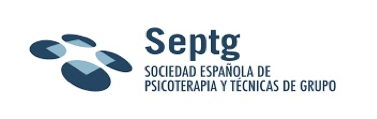 III PREMIOS SEPTG DE INVESTIGACIÓN E INTERVENCIÓN GRUPAL ANEXO I (categorías 1 y 2) Apellidos y nombre:
DNI:
Teléfono: Email: Categoría:  TFM/TFG     Tesis Doctoral Título del TFG/TFM/Tesis doctoral
Fecha de lectura:
Calificación: Grado/Master/Doctorado en el que fue presentada: Universidad: El abajo firmante, acepta mediante la presentación de esta solicitud las bases por las que se rige este premio promovido por la SEPTG. Fdo:                         
En                                a                    de 202Adjunto a esta solicitud debe enviar a prensa@septg.eu ● Copia digital de la Tesis, TFM, en formato pdf. ● Acreditación documental de la calificación obtenida. 